Photoshop Wallpaper Name ProjectDownload the starter file off the class website wallpapernameproject-start.jpgLocate a texture that you will use inside a clipping mask of your name from this websitehttp://www.textureking.com/index.php/category/grungeConcepts to demonstrate: 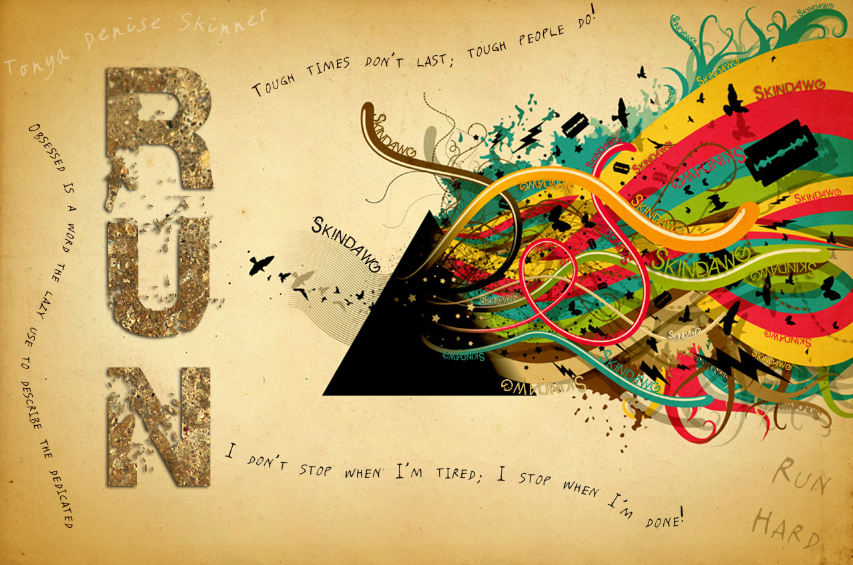 Pen tool and pathsClipping maskVertical typeShape paths*Remember to Save for Web in JPG format to your portfolio folder!Name:_________________________________________	Class Hour:_____RequirementPoints PossibleDeductionsRequired background image used2Large vertical text of name or theme on left (or nickname, etc.)***Use a very thick font and add a drop shadow for effect (fX)3Texture (grunge type) brought in on new layer and used as clipping mask inside vertical text4Wavy path text included (at least three)  --transparency optional--
***May use clipart and convert to paths or draw with pen tool6At least 15 text on a path added to the swirlies on the right side of the background; text color should match the color of the line it follows; some should be right side up and some upside down and font sizes should vary; use font consistently (no more than 2 different fonts in the swirls area)30Drop shadows and/or glows are added where necessary to emphasize text on similar colored background (fX)5Overall appearance; clarity of fonts and color matching to theme5Total Points:
Print in color, landscape; staple with scoring guide on top55